aL dirigente scolasticoDELL’IC SELVAZZANO 2                                                                                                                                                       Oggetto: richiesta di accesso ai sensi della Legge 241/90Il/la sottoscritto/a ___________________________________ nato/a a ________________________________il ____________________residente a __________________________in Via____________________________in qualità di _______________________________________________________________________________                                                                           CHIEDEDi poter accedere agli atti amministrativi di codesto Istituto e precisamente di:__________________________________________________________________________________________________________________________________________________________________________________Specificando di voler: (barrare la dicitura che interessa)Prendere visione e/oEstrarre copia non conforme all’originaleEstrarre copia conforme all’originale in bolloPer i seguenti motivi________________________________________________________________________________________________________________________________________________________________________________________________________________________________________________________________________________________________________________________________________________________________________________________________________________________________________________________________________________________________________________________________________________________________________________________________________________________________________________________________________________________________________________________________________Per quanto a sua conoscenza dichiara che □ non esistono soggetti controinteressati alla presente richiesta oppure che □ i soggetti controinteressati alla presente richiesta sono: (barrare la dicitura che interessa)___________________________________________________________________________________________________________________________________________________________________________________________________________________________________________________________________________Si dichiara altresì informato che l’esame dei documenti è gratuito, mentre il rilascio di copia è subordinato al rimborso del costo di produzione salvo le disposizioni vigenti in materia di bollo nonché diritti di ricerca e visura. Selvazzano, _______________________                                                                                                                            Firma                                                                                                         ___________________________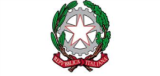 ISTITUTO COMPRENSIVO SELVAZZANO 2ISTANZA ACCESSO AGLI ATTIFAMIGLIEDOCENTIATA